Dal 30 settembre al via l’VIII corso di 
Protezione Civile Missaglia 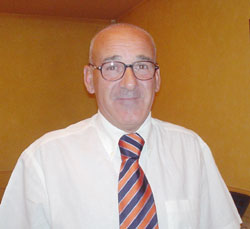 Il presidente Franco Astori

Prenderà il via il prossimo 30 settembre l'ottavo corso di protezione civile promosso dal Corpo Volontari Protezione Civile della Brianza che si svolgerà presso la sala civica di Maresso a Missaglia.
Il corso si articolerà in sei lezioni teorico-pratiche e tratterà dei principali argomenti: dai compiti e obiettivi della protezione civili (legislazione, organizzazione e struttura), scenari di rischio in Lombardia, comunicazioni in normalità e in emergenza, psicologia da catastrofe, autotutela del volontariato, logistica e nozioni sanitarie. Le lezioni saranno tenute da esperti del campo. Ad aprire gli incontri sarà l'ingegnere Guglielmo Guglielmi, comandante provinciale dei vigili del fuoco di Lecco che si concentrerà sui concetti generali di rischio e scenari di rischio in Lombardia. Fabio Valsecchi, dirigente del servizio di protezione civile dell'amministrazione provinciale di Lecco, parlerà invece dell'azione regionale, concentrandosi sul programma di previsione e prevenzione e sull'azione dell'amministrazione provinciale di Lecco.
Nella seconda lezione, la dottoressa Laura Motolese, vice prefetto aggiunto in prefettura a Lecco si concentrerà sulla prevenzione, la normativa e l'organizzazione della struttura della protezione civile in Italia, fornendo poi una serie di dati su tutti i piani di protezione civile a livello comunale. Marco Pellegrini, segretario del corpo di Casatenovo, porterà la sua testimonianza di volontariato attivo all'interno della protezione civile, prendendo in considerazione la normativa sulla sicurezza e le garanzie per i volontari. Nella terza lezione, il radioamatore Emilio Rota affronterà il tema delle comunicazioni in stato di normalità e di emergenza. La quarta lezione vedrà sedersi sul tavolo dei relatori Ezio Maggioni, responsabile della squadra recupero del corpo volontari protezione civile della Brianza. Nella sua relazione affronterà i temi della logistica, delle tecniche di recupero e dell'autotutela. La quinta lezione sarà tenuta dal dottor Renato Citterio che si concentrerà sui temi sanitari, mentre la chiusura dei lavori sarà riservata a Flavia Moro, insegnante e componente del gruppo lavoro ?Scuola sicura? della prefettura di Milano che parlerà degli aspetti di psicologia da catastrofe.
Durante tutte le lezioni, ai volontari saranno distribuite dispense e al termine del corso i frequentanti otterranno un diploma.
Le lezioni si terranno tutti i giovedì sera a partire dal 30 settembre alle 20,45 presso la sala civica di via Manzoni a Maresso. Chi fosse interessato a partecipare, dovrà versare la quota associativa di 25 euro presso l'ufficio protezione civile presso gli uffici di via Matteotti, l'edicola Lissoni di via Manzoni a Casatenovo o la biblioteca di via Merlini a Missaglia. 